电网检修停电公告尊敬的用电客户：因供电设施检修，我公司计划在下列时段对以下线路进行停电检修，现将检修线路、停电区域及主要影响客户范围公告如下：我公司对电网检修工作给您带来的不便表示歉意、并将努力缩短停电时间。如有用电疑问、请拨打供电服务热线95598。衷心感谢您的理解与支持！                                     日照供电公司 2016年7月22日序号检修线路工作时间检修原因停电区域主要影响客户范围扫一扫快速查看停电信息1汪家台站：10kV汪深西Ⅱ线杭州路南Ⅱ线#07开关至末端线路2016年8月1日07：00-2016年8月1日17：30配网工程工作。华远水产、藏家荒村、伴月山庄有限公司、威海比尔夫、石臼街道裴家村裴学岑、源达机械工程公司、路奎鹏、路奎亮、臧家德、金立威裴家村（老年房）、刘家台村、焦家庄子村等附近用电户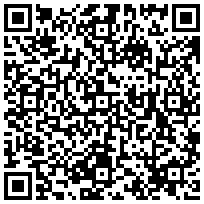 2于家站：10kV于北西线林场南支线#12开关至末端线路2016年8月1日04：30-2016年8月1日08：00业扩工程：海悦宾馆250kVA箱变新装接火。国家森林公园、赛福特宾馆、冲洗房国家森林公园、赛福特宾馆、冲洗房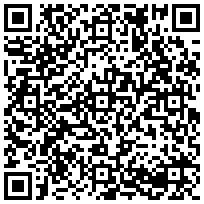 3滕家站：10kV滕宾西线天德环网柜#03开关至末端线路2016年8月2日06：00-2016年8月2日12：00业扩销户：德兴国际贸易销户。大孙家村孙方桥、日照裕鑫动力有限公司、德兴贸易大孙家村孙方桥、日照裕鑫动力有限公司、德兴贸易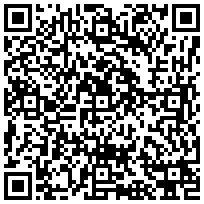 4十里站：10kV相家线相俄庄线#01开关至末端线路2016年8月2日05：00-2016年8月2日12：00隐患消缺：10kV相家线相俄庄线#28杆至#31杆附近清理树障.方鑫食品有限公司、西十里村、日照市自来水公司、西十里村养殖区方鑫食品有限公司、西十里村、日照市自来水公司、西十里村养殖区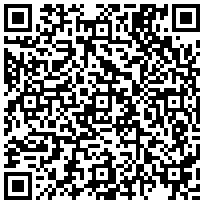 5古镇站：10kV古成南线古南锡沿T10-11支线#02开关至末端线路；10kV古成南线三亚线#06开关至末端线路2016年8月3日07：00-2016年8月3日19：30配网工程工作。老磨坊粮油、韩帮宝、普惠动物科技、海瑞发食品老磨坊粮油、韩帮宝、普惠动物科技、海瑞发食品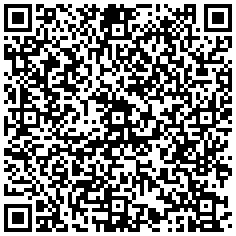 